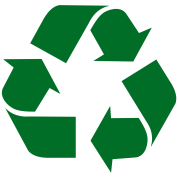 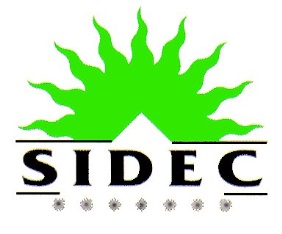 Tous les espaces gris de la fiche sont à remplir impérativement et une fiche incomplète entraîne le refus d’acceptation des déchets.* pour chaque livraison, uniquement un seul type de déchets est admissible Nom et adresse de la société qui est « détenteur » des déchets :	Nom et adresse  de la société qui est « producteur » de déchets :	Déchets à facturer :  au détenteur de déchets /   au producteur de déchets (cocher case correspondante)Brève description des faits ou circonstances étant à l’origine des déchets :Le signataire déclare être conscient de sa responsabilité en cas d’incident et des conséquences qui pourraient découler de l’acceptation de ses déchets aux installations du SIDEC. Il appartient au SIDEC de prouver, le cas échéant, que l’incident et les conséquences afférentes sont dus à ses déchets.A veiller à ce que la fiche soit signée par le mandataire de la société qui souhaite recevoir la facture   								                            Signature du mandataireDénomination du type de déchetscocher la case qui correspond *Tontes de gazon (CED 20 02 01)Branchages (CED 20 02 01)Autres déchets vert (CED 20 02 01)Biodéchets (CED 20 01 08)Date de livraison au SIDEC:        /       /               Plaque d’immatriculation du véhicule de livraison :         Nom et fonction du mandataire: Nom de la société du mandataire :